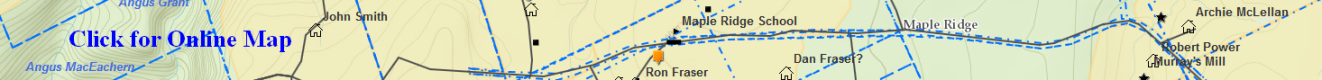  MacDonald_Angus Rory– (Eigg Mountain Settlement History)In MacLean Vol. 1 page 114 Rev. MacGillivray wrote that “on the brow of the mountain (Eigg) there are a few later settlers, namely…John and Angus, sons of Roderick McDonald, Ardness, Pictou County. They are all dead now except for Angus Rory.”This family is not included in the Rankin book	In the Pictou County probate file found an Alexander MacDonald A-1074 page 349/845 Pictou Estate File 1870 who mentioned in his will two brothers living on “Antigonish Mountain” – “brother Angus and his son Roderick” and “brother John and his daughter Catherine” whom he left money for to continue their education. I believe they are all part of the same family based in Ardness, Pictou County.Roderick (Rory) MacDonald married Catherine MacGillivrayJohn MacDonald (b. 1812) married Sarah Gillis (b. 1826) married January 14, 1847 at Cape George NSVS	1871 Census Arisaig District Division 2 # 65	1881 Census Arisaig District # 55	1891 Census Arisaig District # 45		Catherine MacDonald (b. December 19, 1848) SMAR		Mary MacDonald (b. 1851)		Roderick “Rory” MacDonald (b. 1852) house carpenter		Sarah MacDonald (b. June 2, 1854) SMAR		Margaret MacDonald (b. September 13, 1855) SMAR		Isabella MacDonald (b. 1858) house servant		John MacDonald (baptized August 17, 1859) SMAR		William MacDonald (b. August 30, 1861) SMAR house carpenter		Ann MacDonald (b. October 29, 1866) NSVSThis family left the mountain after 1891.Angus “Rory” MacDonald (b. 1819-d. June 7, 1900) died at Maple Ridge NSVS married (1) Margaret MacGillivray1871 Census Arisaig District Division 2 # 661881 Census Arisaig District # 541891 Census Arisaig District # 44Margaret MacDonald (b. 1858) house servant		Roderick MacDonald (b. 1861) house carpenter		Mary Ann MacDonald (b. 1863)Angus “Rory” MacDonald (b. 1819-d. June 7, 1910) born Arisaig lived at back settlement Moidart SMAR died at Maple Ridge NSVS married (2) Catherine Gillis (b.1840-d. April 2, 1926) born Knoydart died at Bailey’s Brook NSVS daughter of John Gillis (Red) and Janet MacDonald Eigg Mountain married April 14, 1867 at Arisaig.1871 Census Arisaig District Division 2 # 661881 Census Arisaig District # 541891 Census Arisaig District # 441901 Census Arisaig District # 391911 Census Arisaig District # 861921 Census Pictou District 19A Bailey’s Brook # 73Lewis MacDonald (b. January 16, 1868-d. 1945) born at “Mountain” NSVS Obit died at Bailey’s Brook married Mary Ann MacLean (b. 1872-d. 1937) Obit died at Bailey’s Brook1911 Census Arisaig District # 861921 Census Pictou District 19A Bailey’s Brook # 73Catherine Isabel MacDonald (b. January 27, 1904) Maple Ridge SMARAngus Archibald MacDonald (b. August 24, 1905) Maple Ridge SMARJohn James MacDonald (b. 1909-d. February 2, 1987) married Agnes Bowie lived at Bailey’s Brook.Margaret MacDonald (b. April 23, 1869) house servant married Angus MacEachern (b. 1858) born McAras Brook s/o Hugh and Mary MacEachern married November 18, 1902 at Arisaig NSVSDonald “Daniel” A MacDonald (b. October 1870) born at Eigg Mountain NSVS immigrated 1893 married Frances Boyd (Calder) (b. 1878) widow born Scotland married August 10, 1915 at Montana moved to New Mexico by 1920. Worked as a gardener on a cattle ranch.	Ronald MacDonald (b. 1872)Alexander MacDonald (b. July 16, 1875) SMAR sponsors John and Sarah MacDonald – uncle and aunt1911 Census Arisaig District # 86Christina “Christy” MacDonald (b. 1876) married Charles Patterson (b. 1854) born New Brunswick married September 1, 1901 at BostonCatherine Sarah MacDonald (b. September 14, 1881-d. April 18, 1965) born at Back Settlement Moidart SMAR died at Halifax NSVS1911 Census Arisaig District # 86	Joseph Sentour (b. 1888) adopted